Na temelju članka 35. Zakona o lokalnoj i područnoj (regionalnoj) samoupravi («Narodne novine», broj 33/01, 60/01-vjerodostojno tumačenje, 129/05, 109/07, 125/08, 36/09, 150/11, 144/12, 19/13, 137/15, 123/17-pročišćeni tekst), i članka 32. Statuta Općine Donji Kraljevec („Službeni glasnik Međimurske županije“ broj: 6/13, 10/13, 2/18), Općinsko vijeće Općine Donji Kraljevec na 21. sjednici održanoj dana 12.12.2019. godine, donosiODLUKU o donošenju Plana upravljanja imovinom u vlasništvu Općine Donji Kraljevec za 2020. godinuČlanak 1.Donosi se Odluka o donošenju Plana upravljanja imovinom u vlasništvu Općine Donji Kraljevec za 2020. godinuČlanak 2.Plan upravljanja imovinom u vlasništvu Općine Donji Kraljevec za 2020. godinu iz prethodnog članka čini sastavni dio ove Odluke.Članak 3.Ova Odluka stupa na snagu osmoga dana od dana objave u "Službenom glasniku Međimurkse županije" .OPĆINSKO VIJEĆE OPĆINE DONJI KRALJEVECPredsjednik Općinskog vijećaZoran StrahijaKLASA: 406-01/19-01/2URBROJ:2109-06-19-01Donji Kraljevec, 12.12.2019.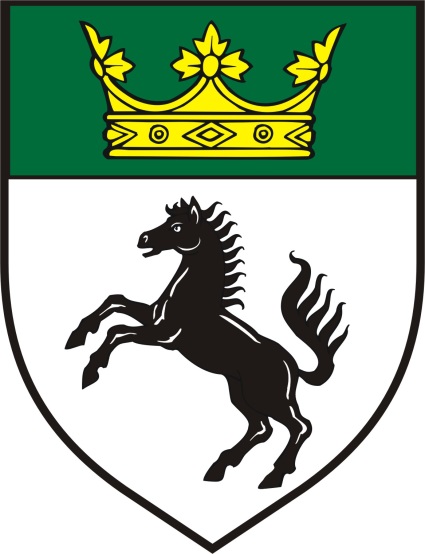 PLAN UPRAVLJANJA IMOVINOM U VLASNIŠTVU OPĆINE DONJI KRALJEVEC ZA 2020. GODINUUVOD
Tri su ključna i međusobno povezana dokumenta upravljanja i raspolaganja imovinom JLS: Strategija upravljanja imovinom, Plan upravljanja i Izvješće o provedbi Plana upravljanja. Osim diferenciranosti po ročnosti, glavne su poveznice navedenih dokumenata transparentnost u prikazivanju podataka, kontinuitet praćenja i analiza ostvarenih rezultata, što predstavlja značajni iskorak u odnosu na dosadašnju praksu. Strategijom upravljanja imovinom Općine Donji Kraljevec za razdoblje 2020.-2024. godine, određeni su dugoročni ciljevi i smjernice upravljanja imovinom, uvažavajući pritom gospodarske i razvojne interese Općine. Pojedinačnim godišnjim planovima upravljanja imovinom Općine, određeni su kratkoročni ciljevi i smjernice upravljanja te su operacionalizirane provedbene mjere, a sve u svrhu provođenja Strategije upravljanja.Plan upravljanja imovinom Općine Donji Kraljevec usklađen je sa Strategijom upravljanja te sadržava detaljnu analizu stanja i razrađene planirane aktivnosti u upravljanju pojedinim oblicima imovine Općine Donji Kraljevec. Donošenje Godišnjeg plana upravljanja utvrđeno je člancima 15. i 19. Zakona o upravljanju državnom imovinom („Narodne novine“, br. 52/18), gdje je propisana obveza donošenja Plana upravljanja imovinom u vlasništvu Republike Hrvatske. Kako se sukladno članku 35.st.8. Zakona o vlasništvu i drugim stvarnim pravima („Narodne novine“, br. 91/96, 68/98, 22/00, 73/00, 129/00, 114/01, 79/06, 141/06, 146/08, 38/09, 153/09, 143/12, 152/14, 81/15, 94/17) na pravo vlasništva jedinica lokalne samouprave na odgovarajući način primjenjuju pravila o vlasništvu Republike Hrvatske, to se načelo upravljanja imovinom u vlasništvu Države treba dosljedno i u cijelosti primjenjivati i na imovinu jedinica lokalne samouprave.Namjera je Plana definirati i popisati ciljeve upravljanja i raspolaganja općinskom imovinom, čija je održivost važna za život i rad postojećih i budućih naraštaja. Istodobno, cilj je Plana osigurati da imovina Općine Donji Kraljevec bude u službi gospodarskog rasta te zaštite nacionalnih interesa.Upravljanje imovinom podrazumijeva pronalaženje optimalnih rješenja koja će dugoročno očuvati imovinu, čuvati interese Općine i generirati gospodarski rast. Vlasništvo osigurava kontrolu, javni interes i pravično raspolaganje nad prirodnim bogatstvima, kulturnom i tradicijskom baštinom, i drugim resursima u vlasništvu Općine, kao i prihode koji se mogu koristiti za opće dobro.Vlasništvo Općine važan je instrument postizanja strateških razvojnih ciljeva vezanih za regionalnu prometnu, kulturnu i zdravstvenu politiku, kao i za druge razvojne politike Općine. Učinkovito upravljanje imovinom Općine Donji Kraljevec trebalo bi poticati razvoj gospodarstva i važno je za njegovu stabilnost, a istodobno pridonosi boljoj kvaliteti života svih mještana općine.Tijekom sljedećih godina struktura ovog Plana će se usavršavati, posebno u vidu modela planiranja koji bi bio primjenjiv na metode usporedbe i mjerljivosti rezultata ostvarivanja provedbe Plana. Nedostaci će se svakako pokušati maksimalno ukloniti razvijanjem unificirane metode izvještavanja provedbe Plana i mjerljivosti rezultata rada. Ovaj je Plan i iskorak u smislu transparentnosti i javne objave podataka vezanih za upravljanje i raspolaganje Općinskom imovinom.Člankom 48. Zakona o lokalnoj i područnoj (regionalnoj) samoupravi propisano je da vrijednostima nekretnina iznad 0,5% prihoda bez primitaka iz prethodne godine raspolaže Općinsko vijeće, a ispod iznosa 0,5% Općinski načelnik Općine Donji Kraljevec. Ovaj plan sadržava detaljnu analizu stanja upravljanja pojedinim oblicima imovine u vlasništvu Općine Donji Kraljevec i godišnji plan upravljanja pojedinim oblicima imovine za 2020. godinu.Tablica 1. Planirani prihodi upravljanja imovinom u proračunu Općine Donji KraljevecIzvor: Proračun Općine Donji Kraljevec za 2020. godinu i projekcije za 2021. i 2022. godinuPLAN UPRAVLJANJA TRGOVAČKIM DRUŠTVIMA U VLASNIŠTVU OPĆINE DONJI KRALJEVECOpćina Donji Kraljevec u svom vlasništvu ima sljedeće udjele u poduzećima:Hrvatski radio Čakovec d.o.o. (1,1%)MEĐIMURSKE VODE d.o.o. (4,1%)GKP PRE-KOM d.o.o. (2,0%)MEĐIMURJE-PLIN d.o.o. (4,4%)Trgovačka društva u vlasništvu Općine Donji KraljevecHrvatski radio Čakovec d.o.o.Hrvatski radio Čakovec je društvo s ograničenom odgovornošću za proizvodnju i emitiranje radijskog programa. Društvo je osnovano 6. travnja 1968. kao radio postaja, a do 1981. djelovalo je u sastavu novinsko informativnog poduzeća Međimurje Čakovec.MEĐIMURSKE VODE d.o.o.Međimurske vode d.o.o. za javnu vodoopskrbu i javnu odvodnju, upisano je u registar Trgovačkog suda u Varaždinu 13.02.1997. god., pod br. Tt-97/44-2, a nastalo je preoblikovanjem tadašnjeg javnog poduzeća JVP Vodoprivreda Čakovec u trgovačko društvo, u skladu sa Zakonom o vodama i Zakonom o trgovačkim društvima. Djelatnost Društva je javna vodoopskrba, javna odvodnja, izvođenje priključaka na komunalne vodne građevine te proizvodnja energije za vlastite potrebe.GKP PRE-KOM d.o.o.Gradsko komunalno poduzeće PRE-KOM osnovano je 19.02.2002 godine, od strane Grada Preloga kao jedinog vlasnika društva. Početkom 2014. godine izvršena je dokapitalizacija PRE-KOM od strane donjo Međimurskih Općina (Goričan, D. Kraljevec, Sv. Marija, D. Vidovec, D. Dubrava, Kotoriba), krajem 2016. Grad Prelog prodaje udjele i Općinama Belica i Dekanovec, a krajem 2017. Grad Prelog prodaje udio Općini Domašinec te PRE-KOM postaje komunalna tvrtka svih jedinica lokalne samouprave ovog djela Međimurja. Početkom 2018. godine zajedničkom gospodarenju otpadu pridružuju se i Općine Martijanec i Podturen. Osnovne djelatnosti poduzeća su zbrinjavanje otpada, parkiranje, pogrebne usluge, dimnjačarska služba, te uređenje groblja i javnih površina. MEĐIMURJE-PLIN d.o.o.Međimurje-plin d.o.o. jedna je od vodećih tvrtki koja je specijalizirana za opskrbu prirodnog plina u RH i distribuciju prirodnog plina na području Međimurske županije. Međimurje-plin d.o.o. obavlja djelatnost za opskrbu i distribuciju prirodnim plinom od 01. lipnja 1995. godine do danas.Registar imenovanih članova – nadzorni odbori i upraveTablica 2. Registar imenovanih članova nadzornog odbora i uprava trgovačkih društavaIzvor: https://sudreg.pravosudje.hr; Općina Donji KraljevecOpćina Donji Kraljevec će u suradnji s društvima nastojati da se pravovremeno podnose prijedlozi za upis promjena u Sudski registar, budući da upis promjene podataka o nadzornom odboru i upravi u javnom sudskom registru nadležnog trgovačkog suda može zatražiti jedino društvo, te je tek nakon takva upisa podatak službeno verificiran i valjan za javnu upotrebu i objavu.Ciljevi upravljanja trgovačkim društvima u vlasništvu Općine Donji KraljevecVršiti stalnu kontrolu nad trgovačkim društvima u kojima Općina Donji Kraljevec ima poslovni udio, kako bi ta društva poslovala ekonomski opravdano i prema zakonskim odredbama Objavljivati podatke na internetskim stranicama o trgovačkim društvima u vlasništvu Općine Sukladno Uredbi o izmjenama i dopunama uredbe o sastavljanju i predaji izjave o fiskalnoj odgovornosti i izvještaja o primjeni fiskalnih pravila, predsjednik uprave trgovačkog društva u vlasništvu više jedinica lokalne i područne (regionalne) samouprave do 31. ožujka tekuće godine za prethodnu godinu, dostavlja Izjavu, popunjeni Upitnik, Plan otklanjanja slabosti i nepravilnosti, Izvješće o otklonjenim slabostima i nepravilnostima utvrđenima prethodne godine i Mišljenje unutarnjih revizora o sustavu financijskog upravljanja i kontrola za područja koja su bila revidirana načelniku, one jedinice lokalne i/ili područne (regionalne) samouprave koja ima najveći udio u vlasništvu trgovačkog društva, a svim ostalim jedinicama lokalne i/ili područne (regionalne) samouprave koje imaju udjele u vlasništvu dostavlja na znanje presliku dostavljene dokumentacije.PLAN UPRAVLJANJA I RASPOLAGANJA POSLOVNIM PROSTORIMA I STANOVIMA U VLASNIŠTVU OPĆINE DONJI KRALJEVECPoslovni prostori su, prema odredbama Zakona o zakupu i kupoprodaji poslovnog prostora („Narodne novine“, br. 125/11,64/15, 112/18), poslovne zgrade, poslovne prostorije, garaže i garažna mjesta. Pod pojmom stanovi, podrazumijevaju se stanovi u vlasništvu lokalnih jedinica.Općina Donji Kraljevec trenutno raspolaže, odnosno u svom vlasništvu ima sedam poslovna prostora, od kojih su šest u zakupu. Poslovni prostori Općine su navedeni u sljedećoj tablici.Tablica 3 Popis poslovnih prostora u zakupu u vlasništvu Općine Donji KraljevecIzvor: Općina Donji KraljevecZakup poslovnih prostora Općina rješava na način i prema uvjetima koji su navedeni u ugovorima o zakupu poslovnog prostora.Općina u svom vlasništvu ima jedan stan.Stan u vlasništvu Općine Donji Kraljevec je:- adresa: Donji Kraljevec, Kolovdvorska 68, kat.čest.br.2731/10, k.o. Donji Kraljevec Ovim Planom definiraju se sljedeći ciljevi upravljanja i raspolaganja stanovima, poslovnim prostorima i javnim sportskim građevinama u vlasništvu Općine:Općina putem odluka Općinskog vijeća mora na racionalan i učinkovit način upravljati poslovnim prostorima i stanovima na način da oni poslovni prostori i stanovi koji su potrebni samoj općinskoj upravi budu i stavljeni u funkciju koja će služiti racionalnijem i učinkovitijem funkcioniranju uprave. Svi drugi stanovi i poslovni prostori, nakon odluka Općinskog vijeća, moraju biti ponuđeni na tržištu, bilo u formi najma, odnosno zakupa, bilo u formi njihove prodaje javnim natječajem.Sukladno odlukama Općinskog vijeća, određeni poslovni prostori se mogu prodati, pri čemu dio prihoda svakako treba uložiti u održavanje nekretnina koje ostaju u portfelju, čime će se zadržati, odnosno povećati njihova vrijednost.Općina Donji Kraljevec će prema čl. 46. Statuta Općine i čl. 9 Odluke o načinu upravljanja i korištenja sportskih građevina u vlasništvu Općine Donji Kraljevec („Službeni glasnik Međimurske županije“ br. 20/18) raspisati natječaj za dodjelu na upravljanje i korištenje sportskih građevina u vlasništvu Općine Donji Kraljevec.Zakonski propisi, akti i dokumenti kojima je uređeno upravljanje i raspolaganje poslovnim prostorima i stanovima u vlasništvu Republike Hrvatske:Zakon o upravljanju državnom imovinom („Narodne novine“, br. 52/18)Zakon o vlasništvu i drugim stvarnim pravima („Narodne novine“ broj 91/96, 68/98, 137/99, 22/00, 73/00, 129/00, 114/01, 79/06, 141/06, 146/08, 38/09, 153/09, 143/12, 152/14, 81/15 i 94/17)Zakon o obveznim odnosima („Narodne novine“, br. 35/05, 41/08, 125/11, 78/15 i 29/18)Zakon o naknadi za imovinu oduzetu za vrijeme jugoslavenske komunističke vladavine („Narodne novine“, br. 92/96, 39/99, 42/99, 92/99, 43/00, 131/00, 27/01, 34/01, 65/01, 118/01, 80/02 i 81/02)Zakon o zakupu i kupoprodaji poslovnog prostora („Narodne novine“, br. 125/11, 64/15, 112/18)Zakon o zaštiti i očuvanju kulturnih dobara („Narodne novine“, br. 66/99, 151/03, 157/03, 100/04, 87/09, 88/10, 61/11, 25/12, 136/12, 157/13, 152/14, 98/15, 44/17, 90/18)Uredba o mjerilima i kriterijima dodjela na korištenje nekretnina za potrebe tijela državne uprave ili drugih tijela korisnika državnog proračuna te drugih osoba („Narodne novine“, br. 127/13)Uredba o načinima raspolaganja nekretninama u vlasništvu Republike Hrvatske („Narodne novine“, br. 127/13),Uredba o Registru državne imovine („Narodne novine“, br. 55/11)Odluka o kriterijima, mjerilima i postupku dodjele prostora u vlasništvu Republike Hrvatske na korištenje organizacijama civilnog društva radi provođenja programa i projekata od interesa za opće dobro (Povjerenstvo VRH 03/10/2013)Zakon o pravima hrvatskih branitelja iz Domovinskog rata i članova njihovih obitelji („Narodne novine“, br. 174/04, 92/05, 02/07, 107/07, 65/09, 137/09, 146/10, 55/11, 140/12, 33/13, 148/13 i 92/14)Akti kojima je regulirano upravljanje i raspolaganje poslovnih prostora i stanova u vlasništvu Općine Donji Kraljevec:-Statut Općine Donji Kraljevec ("Službeni glasnik Međimurske županije" broj 6/13, 10/13 i 2/18), - Odluka o uvjetima i postupku natječaja o davanju u zakup poslovnog prostora u vlasništvu Općine Donji Kraljevec (Službeni glasnik Međimurske županiji  18/11),-Odluka o raspolaganju nekretninama u vlasništvu Općine Donji Kraljevec  (Službeni glasnik Međimurske županije 18/11),-Odluka o kriterijima, mjerilima i postupku dodjele nekretnina u vlasništvu Općine Donji Kraljevec na korištenje organizacijama civilnog društva radi provođenja programa i projekata od interesa za opće dobro (Službeni glasnik  Međimurske županije 13/16).-Odluka o načinu upravljanja i korištenja sportskih građevina u vlasništvu Općine Donji Kraljevec („Službeni glasnik Međimurske županije“ br. 20/18)Općina Donji Kraljevec planira utvrditi namjenu nekretnina s kojima upravlja i raspolaže i ustrojiti evidenciju o ostvarenim prihodima i rashodima od upravljanja i raspolaganja nekretninama po svakoj jedinici nekretnina kako bi se mogla utvrditi i pratiti učinkovitost upravljanja i raspolaganja nekretninama. Prema načelu dobrog gospodara i u svrhu učinkovitog raspolaganja imovinom i proračunskim sredstvima za nekretnine koje nisu u funkciji poduzimat će se aktivnosti za stavljanje u funkciju prema utvrđenoj namjeni (davanje u zakup, obavljanje poslova iz samoupravnog djelokruga prodaja i drugo).PLAN UPRAVLJANJA I RASPOLAGANJA GRAĐEVINSKIM ZEMLJIŠTEM U VLASNIŠTVU OPĆINE DONJI KRALJEVECGrađevinsko zemljište je, prema odredbama Zakona o prostornom uređenju („Narodne novine“, br. 153/13, 65/17, 114/18, 39/19), zemljište koje je izgrađeno, uređeno ili prostornim planom namijenjeno za građenje građevina ili uređenje površina javne namjene. Za što učinkovitije upravljanje i raspolaganje građevinskim zemljištem u vlasništvu Općine podrazumijeva se provođenje postupaka stavljanja tog zemljišta u funkciju: prodajom, osnivanjem prava građenja i prava služnosti, rješavanjem zahtjeva razvrgnuća suvlasničke zajednice na zemljištu u vlasništvu Republike Hrvatske, općine i drugih osoba, zatim provođenjem postupaka osnivanja založnog prava, davanjem u zakup zemljišta, ako upravljanje i raspolaganje njima nije u nadležnosti nekog drugog tijela.Zakonski propisi kojima je uređeno upravljanje i raspolaganje građevinskim zemljištem u vlasništvu Republike Hrvatske:Zakon o upravljanju državnom imovinom („Narodne novine“, br. 52/18)Zakon o uređivanju imovinskopravnih odnosa u svrhu izgradnje infrastrukturnih građevina („Narodne novine“, br. 80/11)Zakon o unapređenju poduzetničke infrastrukture („Narodne novine“, br. 93/13, 114/13, 41/14 i 57/18)Zakon o strateškim investicijskim projektima („Narodne novine“, br. 29/18 i 114/18)Zakon o vlasništvu i drugim stvarnim pravima („Narodne novine“ broj 91/96, 68/98, 137/99, 22/00, 73/00, 129/00, 114/01, 79/06, 141/06, 146/08, 38/09, 153/09, 143/12, 152/14, 81/15 i 94/17)Zakon o prostornom uređenju („Narodne novine“, br. 153/13, 65/17, 114/18, 39/19)Zakon o gradnji („Narodne novine” broj 153/13, 20/17, 39/19)Zakon o vodama („Narodne novine“, br. 153/09, 63/11, 130/11, 56/13, 14/14 i 46/18)Zakon o cestama („Narodne novine“, br. 84/11, 22/13, 54/13, 148/13 i 92/14)Zakon o plovidbi i lukama unutarnjih voda („Narodne novine“, br. 109/07, 132/07, 51/13,152/14 i 118/18)Zakon o željeznici („Narodne novine“, br. 32/19)Zakon o zaštiti prirode („Narodne novine“, br. 80/13, 15/18 i 14/19)Zakon o zaštiti i očuvanju kulturnih dobara („Narodne novine“, br. 66/99, 151/03, 157/03, 100/04, 87/09, 88/10, 61/11, 25/12, 136/12, 157/13, 152/14, 98/15, 44/17 i 90/18)Zakon o postupanju s nezakonito izgrađenim zgradama („Narodne novine“, br. 86/12, 143/13, 65/17 i 14/19)Zakon o pomorskom dobru i morskim lukama („Narodne novine“, br. 158/03, 100/04, 141/06, 38/09 i 123/11 i 56/16)Zakon o državnoj izmjeri i katastru nekretnina („Narodne novine“, br. 16/07, 152/08, 124/10 i 56/13, 121/16, 9/17 i 112/18)Zakon o zračnim lukama („Narodne novine“, br. 19/98, 14/11 i 78/15)Zakon o poljoprivrednom zemljištu („Narodne novine“, br. 20/18 i 115/18)Zakon o izvlaštenju i određivanju naknade („Narodne novine“, br. 74/14 i 69/17)U planiranju korištenja potencijala građevinskog zemljišta u vlasništvu Općine u funkciji rasta i razvoja, važnu ulogu ima i prostorno planiranje. Zakonom o prostornom uređenju („Narodne novine“, br. 153/13, 65/17, 114/18, 39/19)  propisano je da se neki prostorni planovi donose uz suglasnost Ministarstva graditeljstva i prostornog uređenja.Slijedom navedenog, građevinsko zemljište u vlasništvu Općine Donji Kraljevec prodavat će se ponajprije:1. U postupku javnog nadmetanja ili javnog prikupljanja ponuda na temelju:prijedloga Općinskog vijeća i Općinskog načelnika,obrazloženog prijedloga fizičkih i pravnih osoba,obrazloženog prijedloga ministarstava ili drugih središnjih tijela državne uprave.Tijekom sljedećeg razdoblja planirane su sljedeće aktivnosti:postupanje po postojećim zahtjevima za raspolaganje nekretninama u vlasništvu Općine,započinjanje zastupanja po novo zaprimljenim zahtjevima za raspolaganje građevinskim zemljištem u vlasništvu Općinezahtjevi i prijedlozi osoba javnog prava (primjerice Hrvatske autoceste, Hrvatske ceste, Hrvatske vode i slično) za investicije razvoja javne infrastrukture,zahtjevi za razvrgnuće suvlasništva Općine i drugih osoba na zemljištu, ako je to u interesu Republike Hrvatskezahtjevi fizičkih osoba ako je njihov predmet od interesa za Republiku Hrvatsku ili Općinu u smislu stvaranja uvjeta za poboljšanje životnog standarda i socijalnih pitanja građana.Nerazvrstane cestePrema Zakonu o cestama („Narodne novine“, br. 84/11, 22/13, 54/13, 148/13 i 92/14), nerazvrstane ceste su ceste koje se koriste za promet vozilima, koje svatko može slobodno koristiti na način i pod uvjetima određenim navedenim Zakonom i drugim propisima, a koje nisu razvrstane kao javne ceste u smislu navedenog Zakona. Nerazvrstane ceste su javno dobro u općoj uporabi u vlasništvu jedinice lokalne samouprave na čijem se području nalaze. Nerazvrstane ceste se ne mogu otuđiti iz vlasništva jedinice lokalne samouprave niti se na njoj mogu stjecati stvarna prava, osim prava služnosti i prava građenja radi građenja građevina sukladno odluci izvršnog tijela jedinice lokalne samouprave, pod uvjetima da ne ometaju odvijanje prometa i održavanje nerazvrstane ceste. Dio nerazvrstane ceste namijenjen pješacima (nogostup i slično) može se dati u zakup sukladno posebnim propisima, ako se time ne ometa odvijanje prometa, sigurnost kretanja pješaka i održavanje nerazvrstanih cesta. Nerazvrstane ceste upisuju se u zemljišne knjige kao javno dobro u općoj uporabi i kao neotuđivo vlasništvo jedinice lokalne samouprave.Općinsko vijeće je donijelo Odluku o nerazvrstanim cestama na području Općine Donji Kraljevec („Službeni glasnik Međimurske županije“ br. 18/11), kojom se uređuje upravljanje, građenje i održavanje nerazvrstanih cesta, zaštita nerazvrstanih cesta, financiranje nerazvrstanih cesta, njihova zaštita te nadzor nad nerazvrstanim cestama na području Općine Donji Kraljevec.Općina Donji Kraljevec u 2020. godini planira nastaviti provedbu aktivnosti uređenih Odlukom o nerazvrstanim cestama na području Općine Donji Kraljevec.PLAN PRODAJE I KUPOVINE NEKRETNINA U VLASNIŠTVU OPĆINE DONJI KRALJEVECOpćina može prodati nekretnine u svom vlasništvu na temelju javnog natječaja i uz cijenu koja odgovara tržišnoj vrijednosti nekretnine, osim u slučajevima kad mjerodavnim zakonskim propisima nije drukčije određeno.Nekretnine u vlasništvu Općine Donji Kraljevec mogu se prodati po tržišnoj vrijednosti bez provedbe javnog natječaja (izravnom pogodbom) samo iznimno, u slučajevima predviđenim zakonom.Nekretnine koje su na prodaju na području Općine Donji Kraljevec jesu građevinske čestice na području Stambene zone Istok.Nekretnine Općine Donji Kraljevec čiji je imatelj Općina u suvlasničkom dijelu, prodati će se u odgovarajućem suvlasničkom dijelu.Općina Donji Kraljevec može stjecati nekretnine kupnjom, prihvatom dara, zamjenom, razvrgnućem suvlasničke zajednice, izvlaštenjem, stjecanjem vlasništva nad ošasnom imovinom i na svaki drugi način propisan zakonom.PLAN PROVOĐENJA POSTUPAKA PROCJENE IMOVINE U VLASNIŠTVU OPĆINE DONJI KRALJEVECZakonski propisi, akti i dokumenti kojima je uređeno provođenje postupaka procjene imovine u vlasništvu Republike Hrvatske:Zakon o procjeni vrijednosti nekretnina („Narodne novine“, br. 78/15)Pravilnik o metodama procjene vrijednosti nekretnina („Narodne novine“, br. 79/14)Zakon o komunalnom gospodarstvu („Narodne novine“ broj 68/18, 110/18)Pravilnik o obračunu i naplati vodnog doprinosa („Narodne novine“, br. 107/14)Zakon o vlasništvu i drugim stvarnim pravima („Narodne novine“ broj 91/96, 68/98, 137/99, 22/00, 73/00, 129/00, 114/01, 79/06, 141/06, 146/08, 38/09, 153/09, 143/12, 152/14, 81/15 i 94/17)Zakon o prostornom uređenju („Narodne novine“, br. 153/13, 65/17, 114/18, 39/19)Zakon o gradnji („Narodne novine“, br.. 153/13, 20/17, 39/19),Uputa o priznavanju, mjerenju i evidentiranju imovine u vlasništvu Republike Hrvatske – Ministarstvo financijaPravilnik o informacijskom sustavu tržišta nekretnina („Narodne novine“, br. 114/15 i 122/15).Procijenjena vrijednost imovine, odnosno pojedinih jedinica imovine rezultat je sveobuhvatnih istraživanja tržišnih cijena za pojedine vrste imovine, odnosno nekretnina na pojedinom području u ovom slučaju na području Općine Donji Kraljevec. Procjena potencijala imovine mora se zasnivati na snimanju, popisu i ocjeni realnog stanja. U planiranom razdoblju, kako se budu usklađivali imovinsko-pravni odnosi (vlasnički udjeli), tako će Općina usklađivati, odnosno revalorizirati vrijednosti imovine. Strategijom upravljanja imovinom Općine Donji Kraljevec definirane su sljedeće smjernice za provođenja postupaka procjene imovine u vlasništvu Općine:procjenu potencijala imovine Općine Donji Kraljevec zasnivati na snimanju, popisu i ocjeni realnog stanja,uspostaviti jedinstven sustav i kriterije u procjeni vrijednosti pojedinog oblika imovine, kako bi se što transparentnije odredila njezina vrijednostSve nekretnine pojedinačno se procjenjuju od strane ovlaštenog sudskog procjenitelja, a temeljem procjembenog elaborata napravljenog sukladno važećim zakonskim i pod zakonskim propisima.Općina Donji Kraljevec ima u planu vršiti procjenu nekretnina za one čestice koje su za prodaju.PLAN RJEŠAVANJA IMOVINSKO-PRAVNIH ODNOSAJedan od osnovnih zadataka u rješavanju prijepora oko zahtjeva koje jedinice lokalne i područne samouprave imaju prema Republici Hrvatskoj je u rješavanju suvlasničkih odnosa u kojima se međusobno nalaze. U tom smislu potrebno je popisati sve nekretnine (stanove, poslovne prostore i građevinska zemljišta) na kojima postoji suvlasništvo i gdje god je to moguće i ne preklapaju se interesi, ili zamijeniti suvlasničke omjere na pojedinim nekretninama ili razvrgnuti suvlasničku zajednicu geometrijskom diobom. U praksi bi to, između ostalog, značilo da bi se zamjenom nekretnina formirale veće građevinske čestice pogodne za investicije.U dijelu koji se odnosi na rješavanje imovinskopravnih odnosa za potrebe realizacije projekata jedinica lokalne i područne (regionalne) samouprave, prije svega, obuhvaćeni su:Projekti koji su od općeg javnog ili socijalnog interesaProjekti od osobitog značaja za gospodarski razvoj poput izgradnje novih, odnosno proširenja postojećih poduzetničkih zonaInfrastrukturni projekti jedinica lokalne i područne (regionalne) samoupraveProjekti jedinica lokalne i područne (regionalne) samouprave koji se financiraju iz fondova Europske unije
Zakonom o uređivanju imovinskopravnih odnosa u svrhu izgradnje infrastrukturnih građevina („Narodne novine” broj 80/11) u cilju osiguravanja pretpostavki za učinkovitije provođenje projekata vezano za izgradnju infrastrukturnih građevina od interesa za Republiku Hrvatsku i u interesu jedinica lokalne i područne (regionalne) samouprave, radi uspješnijeg sudjelovanja u Kohezijskoj politici Europske unije i u korištenju sredstava iz fondova Europske unije, uređuje rješavanje imovinskopravnih odnosa i oslobođenje od plaćanja naknada za stjecanje prava vlasništva, prava služnosti i prava građenja, na zemljištu u vlasništvu Republike Hrvatske i vlasništvu jedinica lokalne, odnosno jedinica područne (regionalne) samouprave. Tijekom 2020. godine, Općina Donji Kraljevec planira pokrenuti postupke rješavanja imovinsko-pravnih pitanja. PLAN POSTUPAKA VEZANIH UZ SAVJETOVANJE SA ZAINTERESIRANOM JAVNOŠĆU I PRAVO NA PRISTUP INFORMACIJAMA KOJE SE TIČU UPRAVLJANJA I RASPOLAGANJA IMOVINOM U VLASNIŠTVU OPĆINEDefinirani su sljedeći ciljevi vezani uz savjetovanje sa zainteresiranom javnošću i pravo na pristup informacijama koje se tiču upravljanja i raspolaganja imovinom u vlasništvu Općine Donji Kraljevec:Potrebno je objaviti na službenim Internet stranicama omogućiti informiranje javnosti o upravljanju i raspolaganju imovinom OpćineOrganizirati učinkovitije i transparentno korištenje imovine u vlasništvu Općine, s ciljem stvaranja novih vrijednosti i ostvarivanja veće ekonomske koristi.Zakonski propisi kojima je uređeno postupanje vezano uz savjetovanje sa zainteresiranom javnošću i pravo na pristup informacijama koje se tiču upravljanja i raspolaganja imovinom u vlasništvu Republike Hrvatske:Zakon o upravljanju državnom imovinom („Narodne novine“, br. 52/18)Zakon o pravu na pristup informacijama („Narodne novine“, br. 25/13 i 85/15)Zakon o medijima („Narodne novine“, br. 59/04, 84/11 i 81/13)Pravilnik o Središnjem katalogu službenih dokumenata Republike Hrvatske („Narodne novine“, br. 83/14 i 124/15)Pravilnik o ustroju, sadržaju i načinu vođenja službenog upisnika o ostvarivanju prava na pristup informacijama i ponovnu uporabu informacija („Narodne novine“, br. 83/14)Kriteriji za određivanje visine naknade stvarnih materijalnih troškova i troškova dostave informacije („Narodne novine“, br. 12/14 i 15/14)Kodeks savjetovanja sa zainteresiranom javnošću u postupcima donošenja zakona, drugih propisa i akata („Narodne novine“, br. 140/09)Smjernice za primjenu Kodeksa (Zagreb, 2010)PLAN ZAHTJEVA ZA DAROVANJE NEKRETNINA UPUĆENIH MINISTARSTVU DRŽAVNE IMOVINENekretnine u vlasništvu Republike Hrvatske mogu se darovati jedinicama lokalne i područne (regionalne) samouprave.Nekretnine u vlasništvu Republike Hrvatske mogu se darovati u svrhu:ostvarenja projekata koji su od osobitog značenja za gospodarski razvoj, poput izgradnje poduzetničkih zona te realizacije strateških investicijskih projekata od šireg značaja za Republiku Hrvatsku i/ili jedinice lokalne i područne (regionalne) samouprave, koji su kao takvi utvrđeni od strane nadležnog tijela jedinica lokalne i područne (regionalne) samouprave,ostvarenja projekata koji su od općeg javnog ili socijalnog interesa, poput izgradnje škola, dječjih vrtića, bolnica, domova zdravlja, društvenih domova, izgradnje spomen obilježja i memorijalnih centara, groblja, ustanova socijalne skrbi, provođenje programa deinstitucionalizacije osoba s invaliditetom, izgradnje sportskih i drugih sličnih objekata i provedbe programa prema Zakonu o društveno poticanoj stanogradnji, ukoliko se ne osniva pravo građenja, iizvršenja obveza Republike Hrvatske.Nekretnine koje su u zemljišnim knjigama upisane kao vlasništvo Republike Hrvatske i koje su se na dan 1. siječnja 2017. koristile kao škole, domovi zdravlja, bolnice i druge ustanove kojima su osnivači jedinice lokalne i područne (regionalne) samouprave i koje se koriste u obrazovne i zdravstvene svrhe te groblja, mrtvačnice, spomenici, parkovi, trgovi, dječja igrališta, sportsko-rekreacijski objekti, sportska igrališta, društveni domovi, vatrogasni domovi, spomen-domovi, tržnice i javne stube temeljem novog Zakona o upravljanju državnom imovinom upisat će se u vlasništvo jedinca lokalne ili područne (regionalne) samouprave na čijem području se nalaze odnosno u vlasništvo ustanove koja ih koristi ili njima upravlja i koja je vlasništvo nekretnine stekla temeljem posebnog propisa.Jedinice lokalne i područne (regionalne) samouprave, odnosno ustanove dužne su do 31. prosinca 2019. dostaviti Ministarstvu zahtjev za izdavanje isprave podobne za upis prava vlasništva na gore spomenutim nekretninama. Ministarstvo će izdati ispravu podobnu za upis prava vlasništva na navedenim nekretninama jedinici lokalne i područne (regionalne) samouprave, odnosno ustanovi sukladno pravodobno podnesenim zahtjevima. Jedinice lokalne i područne (regionalne) samouprave, odnosno ustanove dužne su provesti sve pripremne i provedbene postupke uključujući i formiranje građevinskih čestica radi upisa vlasništva na spomenutim nekretninama u zemljišne knjigeTablica 4 Nekretnine za koje će Općina Donji Kraljevec zatražiti darovanje od Ministarstva državne imovineIzvor: Općina Donji Kraljevec ZAKLJUČAKRegistar imovine daje cjelokupan pregled imovine Općine, sa svim relevantnim podacima kao što su: naziv jedinice imovine, površina, vrijednost imovine, katastarska općina, broj katastarske čestice, prihodovna i troškovna strana za svaku pojedinu jedinicu imovine. Osim navedenoga, posebno je potrebno istaknuti da je u Registru imovine sva imovina funkcijski klasificirana na: obveznu, diskrecijsku i onu imovinu koja ostvaruje prihod.Općina Donji Kraljevec s popunjenim Registrom imovine i izrađenom Strategijom upravljanja imovinom te ovim Planom upravljanja i raspolaganja imovinom ima dobre pretpostavke za racionalno upravljanje i podlogu za donošenje odluka koje će unaprijediti procese upravljanja imovinom. Potpuni popis imovine je potreban za djelotvorno upravljanje imovinom te tako sa svoje strane može nadoknaditi troškove popisa, kroz bolje i intenzivnije korištenje imovine, smanjenje troškova u vezi s imovinom i povećanje prihoda.KLASA:406-01/19-01/2URBROJ:2109-06-19-02Planirani prihodi od imovinePlanirani prihodi od imovinePlanirani prihodi od imovinePlanirani prihodi od imovineOpis Plan2020.Projekcija2021.Projekcija2022.Prihodi od prodaje nefinancijske imovinePrihodi od prodaje neproizvedene dugotrajne imovine350000350000350000Prihodi od prodaje proizvedene dugotrajne imovine860008600086000Prihodi od imovineUKUPNO43600043600043600Trgovačko društvoNadzorni odborSpolUprava / osoba za zastupanjeSpolHRČAK d.o.o.Ivica ŠimićmPetar Molnar - direktormHRČAK d.o.o.Miljenko VinkovićmPetar Molnar - direktormHRČAK d.o.o.Liljana MolnaržDragutin Molnar - prokuristmHRČAK d.o.o.Branko ŠalamonmDragutin Molnar - prokuristmMEĐIMURSKE VODE d.o.o.Danijela PongracžVladimir Topolnjak - direktormMEĐIMURSKE VODE d.o.o.Jurica HorvatmVladimir Topolnjak - direktormMEĐIMURSKE VODE d.o.o.Miroslav NovakmVladimir Topolnjak - direktormMEĐIMURSKE VODE d.o.o.Josip DobranićmVladimir Topolnjak - direktormMEĐIMURSKE VODE d.o.o.Mihael GrbavecmVladimir Topolnjak - direktormMEĐIMURSKE VODE d.o.o.Vlado SokačmVladimir Topolnjak - direktormMEĐIMURSKE VODE d.o.o.Dragutin BratkomVladimir Topolnjak - direktormGKP PRE-KOM d.o.o.Božidar GolombošmSiniša Radiković - direktormGKP PRE-KOM d.o.o.Damir DominićmSiniša Radiković - direktormGKP PRE-KOM d.o.o.Marijan GlavinamSiniša Radiković - direktormGKP PRE-KOM d.o.o.Petar NovakmSiniša Radiković - direktormGKP PRE-KOM d.o.o.Matija StrahijamSiniša Radiković - direktormGKP PRE-KOM d.o.o.Nina ZrnažSiniša Radiković - direktormGKP PRE-KOM d.o.o.Željka IlijašžSiniša Radiković - direktormGKP PRE-KOM d.o.o.Dražen ŠuljmSiniša Radiković - direktormGKP PRE-KOM d.o.o.Zoran StrahijamSiniša Radiković - direktormMEĐIMURJE-PLIN d.o.o.Renato MarkanmNenad Hranilović - direktormMEĐIMURJE-PLIN d.o.o.Ksenija KramaržNenad Hranilović - direktormMEĐIMURJE-PLIN d.o.o.Ivan MihaljušmNenad Hranilović - direktormMEĐIMURJE-PLIN d.o.o.Viktor PintarićmNenad Hranilović - direktormMEĐIMURJE-PLIN d.o.o.Kristijan AntolovićmNenad Hranilović - direktormMEĐIMURJE-PLIN d.o.o.Veselin BiševacmNenad Hranilović - direktormMEĐIMURJE-PLIN d.o.o.Nino VurušićmNenad Hranilović - direktormMEĐIMURJE-PLIN d.o.o.Dragutin HačekmNenad Hranilović - direktormMEĐIMURJE-PLIN d.o.o.Dragutin KontrecmNenad Hranilović - direktormRed. br.Naziv/opis jedinice imovine(poslovnog prostora)AdresaPovršina (m2)Doma kulture (prostorije)Gornji kraj 30103Društveni dom HodošanGlavna 3A160Zgrada NK Hodošan (ugostiteljski objekt)Braće Radića BB120Donji Hrašćan- Zadružni dom-trgovinaDonji Hrašćan BB80Donji Hrašćan- Zadružni dom-ugostiteljstvoDonji Hrašćan BB60Društveni dom PalinovecPalinovec BB100Naziv nekretnineK.Č.BR.Z.K.Č.BR.Z.K.UL.BR.Površina (m2)Razlog zahtjeva za darovanjeSveti Juraj u Trnju, pašnjak12173/2/128558940Radi formiranja posebne cjeline koja bi obuhvaćala spomen-park i sportsko rekreacijsku zonuSveti Juraj u Trnju, pašnjak12073/2/12851778Radi formiranja posebne cjeline koja bi obuhvaćala spomen-park i sportsko rekreacijsku zonuSveti Juraj u Trnju, pašnjak122/274/33001320Radi formiranja posebne cjeline koja bi obuhvaćala spomen-park i sportsko rekreacijsku zonu